地方古文書　閲覧･複写（撮影）願No. 　　 　　　　地立教大学図書館長殿                         ※太枠内のみ記入してください＜希望内容＞地方古文書　閲覧･複写（撮影）願No. 　　 　　　　地立教大学図書館長殿                         ※太枠内のみ記入してください＜希望内容＞■利用申請書記入について１．申請書の項目はすべて記入必須です。記入漏れのないようご注意ください。２．利用を希望する資料を立教大学図書館Webサイトでご確認のうえ、「地方古文書利用対象資料記入用紙」にご記入ください。○立教大学図書館WebサイトURLhttp:// library.rikkyo.ac.jp/○立教大学図書館所蔵地方古文書トップページURLhttp://library.rikkyo.ac.jp/archives/collection/komonjo/index.html　　＊「文書コード」と「文書名」は、文書名一覧をご参照ください。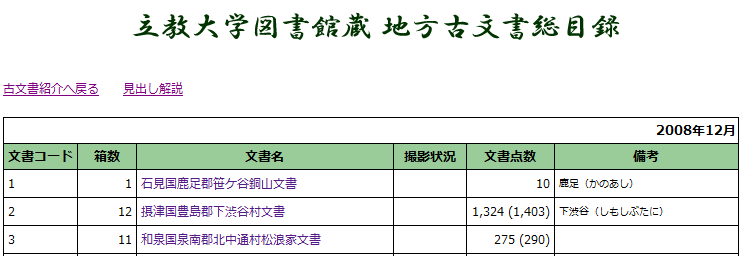 ＊「箱番号」「文書番号」「表題」は、各文書の一覧をご参照ください。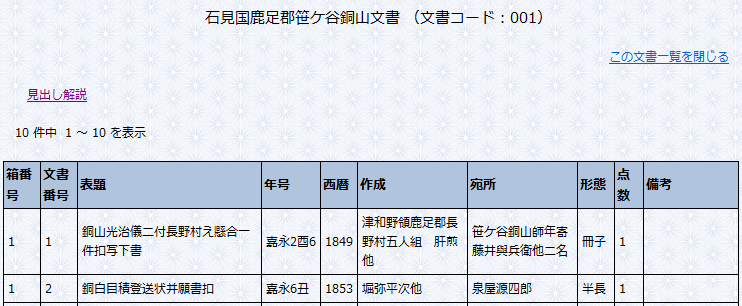 ３．撮影を希望する場合には、別途「地方古文書　閲覧・撮影（複写）願」を提出の上、図書館長の許可が必要です。事前に係員にお申し出ください（原則電子コピーは不可）。４．論文・著作を刊行する場合には、一部を本学図書館に寄贈してください。以上年　　月　　日氏名：　　　　　　　　　　　　　　　　印氏名：　　　　　　　　　　　　　　　　印学生･勤務員番号：電話番号：電話番号：所属：住所： 〒〒（本学学生の場合）指導教員：（本学学生の場合）指導教員：（本学学生の場合）指導教員：閲覧　　・　　複写＊本学では、専用の撮影室および機材などはご用意できませんのであらかじめご了承ください。閲覧　　・　　複写＊本学では、専用の撮影室および機材などはご用意できませんのであらかじめご了承ください。閲覧　　・　　複写＊本学では、専用の撮影室および機材などはご用意できませんのであらかじめご了承ください。閲覧　　・　　複写＊本学では、専用の撮影室および機材などはご用意できませんのであらかじめご了承ください。※利用対象資料の文書コード、文書名、箱番号、表題は、「地方古文書利用対象資料記入用紙」にご記入ください。※利用対象資料の文書コード、文書名、箱番号、表題は、「地方古文書利用対象資料記入用紙」にご記入ください。※利用対象資料の文書コード、文書名、箱番号、表題は、「地方古文書利用対象資料記入用紙」にご記入ください。※利用対象資料の文書コード、文書名、箱番号、表題は、「地方古文書利用対象資料記入用紙」にご記入ください。利用目的・利用方法等：利用目的・利用方法等：利用目的・利用方法等：利用目的・利用方法等：＜複写の場合＞複写（撮影）方法：※原則、コピー機による複写は不可＜複写の場合＞複写（撮影）方法：※原則、コピー機による複写は不可＜複写の場合＞複写（撮影）方法：※原則、コピー機による複写は不可＜複写の場合＞複写（撮影）方法：※原則、コピー機による複写は不可＜複写の場合＞出版の有無：　　　　有　・　無＜複写の場合＞出版の有無：　　　　有　・　無出版物名：発行予定日：出版物名：発行予定日：利用希望日時（第1希望）利用希望日時（第2希望）利用日返却チェック受付日
　年　　月　　日受付館結　果認　可  /  不認可図書館長認印地方古文書利用対象資料記入用紙地方古文書利用対象資料記入用紙地方古文書利用対象資料記入用紙　 　　　年　　　月　　　日　 　　　年　　　月　　　日地方古文書利用対象資料記入用紙地方古文書利用対象資料記入用紙地方古文書利用対象資料記入用紙氏名：　　　　　　　　　　No.　　氏名：　　　　　　　　　　No.　　地方古文書利用対象資料記入用紙地方古文書利用対象資料記入用紙地方古文書利用対象資料記入用紙1文書コード1文書名1箱番号文書番号1表題2文書コード2文書名2箱番号文書番号2表題3文書コード3文書名3箱番号文書番号3表題4文書コード4文書名4箱番号文書番号4表題5文書コード5文書名5箱番号文書番号5表題6文書コード6文書名6箱番号文書番号6表題7文書コード7文書名7箱番号文書番号7表題8文書コード8文書名8箱番号文書番号8表題9文書コード9文書名9箱番号文書番号9表題10文書コード10文書名10箱番号文書番号10表題※利用対象資料をこの記入用紙にご記入いただき、「地方古文書 閲覧・複写（撮影）願」と併せてご提出ください。※この用紙は、必要に応じてコピーしてお使いください。※利用対象資料をこの記入用紙にご記入いただき、「地方古文書 閲覧・複写（撮影）願」と併せてご提出ください。※この用紙は、必要に応じてコピーしてお使いください。※利用対象資料をこの記入用紙にご記入いただき、「地方古文書 閲覧・複写（撮影）願」と併せてご提出ください。※この用紙は、必要に応じてコピーしてお使いください。※利用対象資料をこの記入用紙にご記入いただき、「地方古文書 閲覧・複写（撮影）願」と併せてご提出ください。※この用紙は、必要に応じてコピーしてお使いください。※利用対象資料をこの記入用紙にご記入いただき、「地方古文書 閲覧・複写（撮影）願」と併せてご提出ください。※この用紙は、必要に応じてコピーしてお使いください。年　　月　　日氏名：　　　立教　太郎　　　　　　 　　印氏名：　　　立教　太郎　　　　　　 　　印学生･勤務員番号：　　　50XXXXX電話番号：　　090-XXXX-XXXX電話番号：　　090-XXXX-XXXX所属：　　　文学部史学科住所： 〒〒XXX-XXXX○○県○○市○○区○○　□-□〒〒XXX-XXXX○○県○○市○○区○○　□-□（本学学生の場合）指導教員：（本学学生の場合）指導教員：（本学学生の場合）指導教員：閲覧　　・　　複写＊本学では、専用の撮影室および機材などはご用意できませんのであらかじめご了承ください。閲覧　　・　　複写＊本学では、専用の撮影室および機材などはご用意できませんのであらかじめご了承ください。閲覧　　・　　複写＊本学では、専用の撮影室および機材などはご用意できませんのであらかじめご了承ください。閲覧　　・　　複写＊本学では、専用の撮影室および機材などはご用意できませんのであらかじめご了承ください。※利用対象資料の文書コード、文書名、箱番号、表題は、「地方古文書利用対象資料記入用紙」にご記入ください。※利用対象資料の文書コード、文書名、箱番号、表題は、「地方古文書利用対象資料記入用紙」にご記入ください。※利用対象資料の文書コード、文書名、箱番号、表題は、「地方古文書利用対象資料記入用紙」にご記入ください。※利用対象資料の文書コード、文書名、箱番号、表題は、「地方古文書利用対象資料記入用紙」にご記入ください。利用目的・利用方法等：～ 利用目的、利用方法を詳細に記入してください ～利用目的・利用方法等：～ 利用目的、利用方法を詳細に記入してください ～利用目的・利用方法等：～ 利用目的、利用方法を詳細に記入してください ～利用目的・利用方法等：～ 利用目的、利用方法を詳細に記入してください ～＜複写の場合＞複写（撮影）方法：　　デジタルカメラによる撮影※原則、コピー機による複写は不可＜複写の場合＞複写（撮影）方法：　　デジタルカメラによる撮影※原則、コピー機による複写は不可＜複写の場合＞複写（撮影）方法：　　デジタルカメラによる撮影※原則、コピー機による複写は不可＜複写の場合＞複写（撮影）方法：　　デジタルカメラによる撮影※原則、コピー機による複写は不可＜複写の場合＞出版の有無：　　　　有　・　無＜複写の場合＞出版の有無：　　　　有　・　無出版物名：発行予定日：出版物名：発行予定日：利用希望日時（第1希望）20XX年○月○日○時利用希望日時（第2希望）20XX年□月□日□時利用日返却チェック受付日
　年　　月　　日受付館結　果認　可  /  不認可図書館長認印